Муниципальное бюджетное учреждениедополнительного образованияЦентр творчества «Радуга»муниципального образования Тимашевский район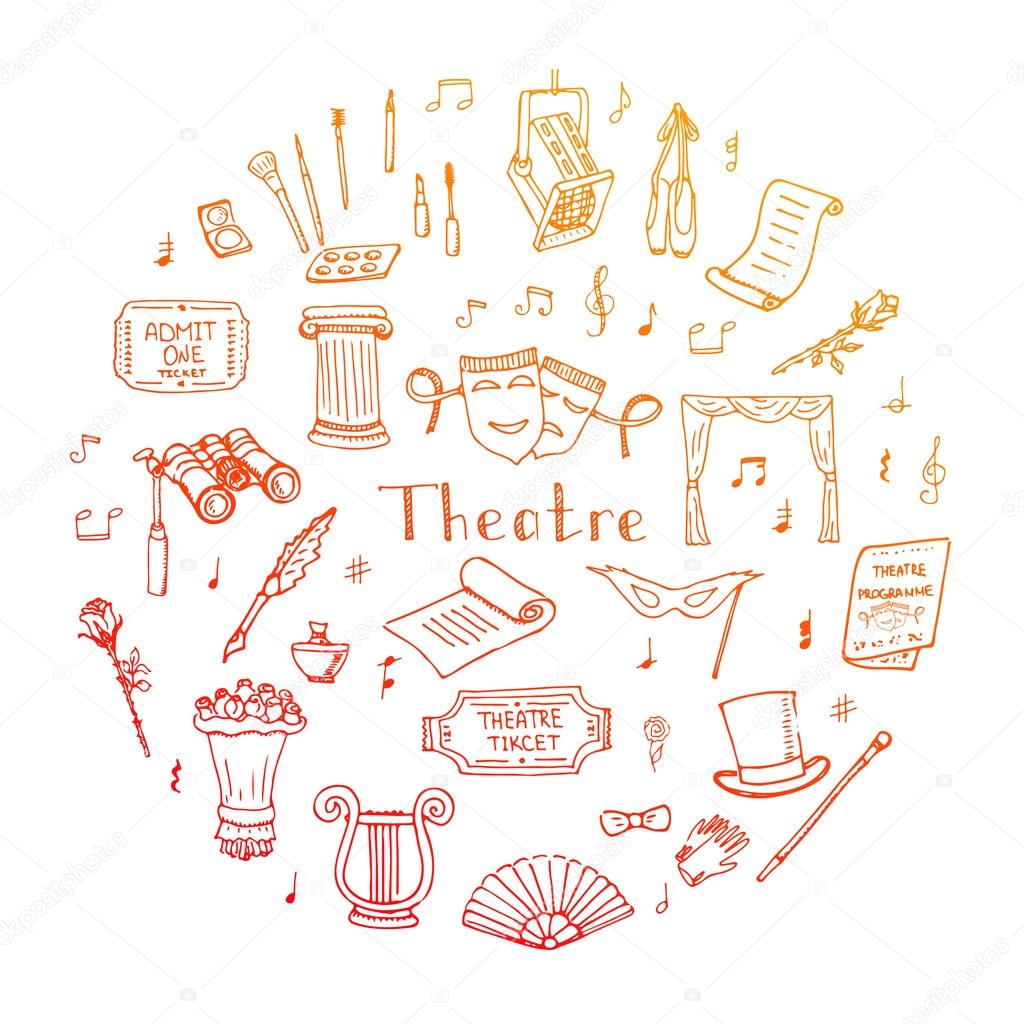 Подготовила: педагогдополнительного образования ЦТ «Радуга» Ревазян О.М.2021 г.Правила поведения в театре: культура и нормы этикетаСодержаниеКак правильно себя вести?Требования к внешнему видуВыбор местаНа спектакле или представленииЭтикет для противоположных половПамятка для детейТеатральные сцены поражают своей зрелищностью, красотой. Живая актерская игра вызывает бурю эмоций, погружая в атмосферу мастерски созданного представления. Одним из самых распространенных способов приобщения к культуре считается посещение театров, где существует свой этикет поведения.Как правильно себя вести?По значимости театральное представление сопоставимо с торжественным или официальным приемом, поэтому требует соблюдения определенных норм этики общения, поведения. Во все времена существовали свои поведенческие нормы. Сейчас требования к ним немного упростились. Однако это не означает, что их можно игнорировать.При посещении театрального заведения рекомендуется вести себя сдержанно. Не стоит громко разговаривать, создавать скученность, прилюдно приводить себя в порядок. Для этого существуют дамские комнаты. По любым вопросам можно обращаться к служащим театра. Делать это нужно с особой вежливостью, уважением.Чтобы не быть «белой вороной» и получить максимум удовольствия от просмотренного спектакля, необходимо соблюдать принятые обществом негласные каноны. Они позволят поддержать атмосферу праздника и своеобразного таинства действия.Требования к внешнему виду.Первое впечатление создается по внешнему виду. Важен стиль, цветовая гамма, манера носить одежду, прическа.Внешний вид должен быть опрятным. Совсем необязательно надевать шикарные платья или смокинги. Скромный аккуратный образ вполне уместен. Допускаются украшения.Мужчинам лучше прийти в классическом костюме с рубашкой неброских тонов. Не рекомендуется использовать спортивный стиль одежды.Следует уделить внимание обуви, не только ее модели, но и чистоте. Кроссовки, конечно, удобнее, но для театрального мероприятия лучше выбрать классический стиль.Волосы должны быть аккуратно уложены. Они могут спадать с плеч или быть собранными в пучок. При использовании заколок, лучше отдавать предпочтение элегантным неброским цветам и дизайну.Мужчины также должны быть аккуратно причесаны, выбриты. Одной из модных тенденций является ношение бороды. В этом случае она должна выглядеть ухоженной.Можно использовать парфюм.Выбор места.Среди основных канонов выделяют следующие.В театр нельзя опаздывать. Нужно приходить за 15-20 минут до того, как прозвенит последний звонок. Иначе на представление могут не пустить. При опоздании нельзя пробираться сквозь проходы между сиденьями. Рекомендуется тихонечко присесть на ближайшее свободное место. Занять свои места можно будет во время перерыва.Занимать места следует до того момента, как прозвенит третий звонок. Нельзя занимать понравившиеся чужие сиденья. Если же место, указанное в билете будет занято, следует вежливо попросить сидящих людей освободить его.Проходить к своим местам нужно аккуратно, стараясь не задеть других зрителей. Лицо должно быть обращено по направлению к сидящему человеку. В случае если проход очень узкий, сидящим зрителям нужно привстать и дать возможность пройти другим.Заняв свое место, не рекомендуется занимать оба подлокотника, близко придвигаться, загораживая сцену. Все это способно создавать чувство нервозности, дискомфорта уНа спектакле или представлении.К основным правилам поведения, будь то на обычном представлении, оперном или музыкальном, можно отнести следующие.Следует соблюдать полнейшую тишину. Нельзя выкрикивать что-то с места, обсуждать актеров, шуршать сумками, чихать, громко кашлять. Мобильные телефоны необходимо выключить или убрать звук. Это отвлекает не только окружающих, но также самих актеров.Не допускается спать во время представления.Не рекомендуется принимать пищу. Есть следует во время перерыва в специальных местах, например, в кафе или баре.Неприлично покидать зал во время театрального действия, даже если оно наскучило.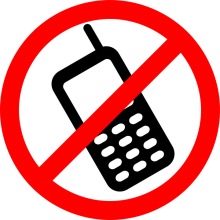 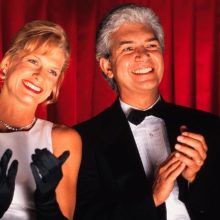 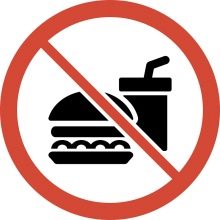 Если для просмотра спектакля выдан бинокль, то не рекомендуется через него рассматривать других зрителей.Не стоит бурно выражать свои эмоции. Аплодисменты важны в уместное время. Лучше, если они будут сдержанными.Дарить цветы следует по окончании всего действия. Для этого не нужно идти прямиком на сцену. Букеты передают в проходе между сценой и первым рядом или через сотрудников театра.В конце представления актеры несколько раз выходят к зрителям, кланяясь. Поэтому сразу после завершения действия не надо быстрее бежать забирать одежду.Этикет для противоположных полов.Театральное заведение – это место, где приветствуется соблюдение этикета между мужчиной и женщиной.При входе в здание мужчина должен опережать женщину. Он открывает дверь своей спутнице.В гардеробе мужчина помогает раздеться женщине, только потом снимает свое пальто или куртку. Номерки остаются также в кармане у спутника. Он же их передает гардеробщику по окончании театрального представления. Покидая театр, наоборот, сначала одевается мужчина, а потом он помогает одеться своей девушке.При входе в зал, где будет проходить спектакль, билеты дает контролеру мужчина. Они должны храниться у него.К местам, указанным в билетах, мужчина проходит первым, показывая путь своей спутнице.Найдя нужные сиденья, мужчина должен подождать, когда устроится женщина, а затем сесть самому.Если во время перерыва женщина остается в зале, то мужчине рекомендуется остаться рядом с ней. Если же ему все-таки необходимо выйти, то он может это сделать, предварительно извинившись.Памятка для детей.Дети являются самыми требовательными зрителями. Они тонко чувствуют атмосферу неискренности. Для каждого возраста характерно свое восприятие окружающего мира, поведенческие особенности. Но, несмотря на это, детям с раннего возраста необходимо прививать правила этикета, которые помогут им стать успешными в жизни.Перед первым посещением театрального заведения ребенку важно кратко, в общих чертах, объяснить, что это за место, зачем туда приходят, какие есть правила поведения.Во время театрального действия надо сидеть ровно на своем сиденье, стараясь не задевать соседей.Запрещается бегать, прыгать. А во время спектакля не допускается даже ходить.Нужно соблюдать полную тишину. Нельзя кричать, громко смеяться, говорить.Нельзя есть, разбрасывая крошки, мусор.Неприлично выходить во время театрального представления.Нельзя играть в игры на телефоне, даже если то, что происходит на сцене, кажется неинтересным.